Krajská asociace   Sport  pro  všechny   Vysočina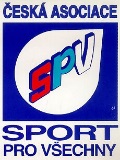 Občanské sdružení zapsáno v registru MV ČR č. j.: VS/1-1/59366/04-R,  IČO 26983532,Fügnerova    1237/8    674 01  Třebíč,     vysocina@caspv.cz,    cstv.trebic@seznam.czZ á p i s    ze schůze VV KASPV VysočinaDatum konání schůze :      21. května 2014, restaurace Rebel JihlavaPřítomni :  pp.  Karel Coufal, Vítězslav Hloušek, Věra Kosová,  Ilektra Vincencová,                          Blanka Vytlačilová, Lída Podušková, Luboš KokešSchůzi zahájil ve 15.15 hod.  předseda KASPV Vysočina Ing. Karel Coufal.1.    Kontrola úkolů  (Zápis VV 31.10.2013,  seminář 10.1.2014 )-  Rozdělení dotací na mládež z KÚ Vysočina za rok 2013   -  splněno-  Aktualizace členské základny  -   aktualizace u RC JI – chybí rodná čísla-  Porada v Praze  9.11. …delegovaní zástupci KA se zúčastnili. Do RC zaslány CD s obsahem porady.2.    Proběhlé soutěže a akce23. 11. 2013    Krajská soutěž v zimním  čtyřboji – Havlíčkův Brod                        Za účasti 122 závodníků a 20 rozhodčích proběhla soutěž bez problémů.  10. 01. 2014    Seminář KASPV – Jihlava                        Účast zástupců z RC byla velmi dobrá. Seminář splnil svůj účel. únor                Seminář běžky – zrušen pro nedostatek sněhu07. 03.  2014    Valná hromada                         Účast 100 % delegátů. Jednání valné hromady bylo konstruktivní.29. 03. 2014     Krajská soutěž v přehazované – Moravské Budějovice                          Za účasti 15 družstev (cca 150 hráčů a hráček ) soutěž proběhla hladce ve dvou halách.12. 04. 2014      Krajská soutěž ve sportovní gymnastice – Chotěboř                          62 startujících a 20 rozhodčích , divácká kulisa, účast chlapců, dobré výkony všech. 19. 04.  2014     Valná hromada ČASPV – Praha                          100 % účast delegátů z KASPV Vysočina.03. 05.  2014     Krajská přehlídka pódiových skladeb – Počátky                          Na přehlídce vystoupilo  22 kolektivů (cca 300 cvičenců ). Skvělá organizace akce, velmi                           pěkná divácká návštěva. 10. 05. 2014      Krajská soutěž Medvědí stezka – Ždírec nad Doubravou.                          Na trať s 35 rozhodčími se vydalo 43 hlídek (tj. 86 závodníků)16.-18.5. 2014   Republiková soutěž ve sportovní gymnastice.                            Na republikové soutěži cvičilo 7 závodníků z RCSPV Třebíč a 20 z RCSPV H.Brod.                           S doprovodem krajská výprava měla cca 50 osob.  Zúčastněným odborům bude                            přeúčtována částečná úhrada nákladů (za doprovod, nocležné, stravné a startovné                            závodníků).3.    Připravované akce31.05.    2014     Krajská soutěž v atletice -  Třebíč07. 06.   2014     Republiková soutěž v atletice.  Přihlášky do 3.6.13.-15.6.2014     Republiková Medvědí stezka -  Doubí u Třeboně.  Přihlášky do 30.5.2014.13.-15.6.2014     Seminář KA – Kola na Vysočině , Nové Město na Moravě.                           Veřejně přístupná akce s přihláškami do 6.6.2014 (info  web. stránky KASPV) 4.   Různé-   Zakoupení nového počítače   ( mimořádná dotace z ČASPV 15.000) .-   Návrhy na  vyznamenání :     25.2.2014  odeslány  návrhy z RC ZR :     Lundquistová Hana, Malcová Jitka – zlatý vzorný cvičitel        Veselá Eva – bronzový vzorný cvičitel.     KASPV přijala návrh na vyznamenání  - Krejčí Helena nar. 1964  RC SPV ZR.-   Žádosti o zapůjčení aitracku – objednáno pro ZŠ Husova Náměšť                                                  -  -   Na 22.11.2014 připravuje ČA celorepublikový Sraz mužů a žen ve Žďáru nad Sázavou.-   V rámci ČA bylo za rok 2013 vybráno cca o 200 tisíc méně na členských příspěvcích.-    Informace o semináři v Parlamentu ČR (pohybová gramotnost ).-   Informace o semináři ČA o osteoporóze – 31.5.2014.                                                                                       Ing. Karel C o u f a l                                                                                       předseda KASPV Vysočina